Projektas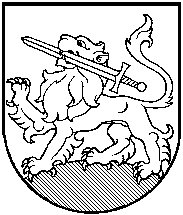 RIETAVO SAVIVALDYBĖS TARYBASPRENDIMASDĖL RIETAVO SAVIVALDYBĖS TARYBOS 2014 M. LIEPOS 10 D. SPRENDIMO NR. T1-110 „DĖL MOKINIŲ NEMOKAMO MAITINIMO DIENOS ĮKAINIO PATVIRTINIMO“ PRIEDO PAKEITIMO2014 m. spalio   d.  Nr. T1-RietavasVadovaudamasi Lietuvos Respublikos vietos savivaldos įstatymo  18 straipsnio 1 punktu, Lietuvos Respublikos euro įvedimo Lietuvos Respublikoje įstatymu, Nacionalinio euro įvedimo plano, patvirtinto Lietuvos Respublikos Vyriausybės 2013 m. birželio 26 d. nutarimu Nr. 604  „Dėl Nacionalinio euro  įvedimo plano bei Lietuvos visuomenės informavimo apie euro įvedimą ir komunikacijos strategijos patvirtinimo“ III ir IV skyriais, Rietavo savivaldybės taryba              n u s p r e n d ž i a:            1.  Pakeisti Rietavo savivaldybės tarybos 2014 m. liepos 10 d. sprendimo Nr. T1-110  „Dėl mokinių nemokamo maitinimo dienos įkainio patvirtinimo“ priedą ir jį išdėstyti nauja redakcija (pridedama).2. Sprendimas įsigalioja nuo 2015 m. sausio 1 d. Šis sprendimas gali būti skundžiamas Lietuvos Respublikos administracinių bylų teisenos įstatymo nustatyta tvarka.Savivaldybės meras			          			        	Antanas ČerneckisVyr. specialistė (kalbos tvarkytoja)			Administracijos direktoriusAngelė Kilčiauskaitė					Vytautas Dičiūnas2014-10-13						2014-10-13Teisės ir finansų skyriaus vedėjas			Andrej Pavlovskij					2014-10-13						Parengė Jolita Alseikienė2014-10-13                     PATVIRTINTA      Rietavo savivaldybės tarybos  2014 m. spalio   d.  sprendimu Nr. T1-MOKINIŲ NEMOKAMO MAITINIMO DIENOS ĮKAINIS (EURAIS) __________________________________RIETAVO SAVIVALDYBĖS ADMINISTRACIJOSSVEIKATOS, SOCIALINĖS PARAMOS IR RŪPYBOS SKYRIUSAIŠKINAMASIS RAŠTAS PRIE SPRENDIMO „DĖL RIETAVO SAVIVALDYBĖS TARYBOS 2014 M. LIEPOS 10 D. SPRENDIMO NR. T1-110 „DĖL MOKINIŲ NEMOKAMO MAITINIMO DIENOS ĮKAINIO PATVIRTINIMO“ PRIEDO PAKEITIMO“ PROJEKTO2014-10-13Rietavas1. Sprendimo projekto esmė. Sprendimo projektas parengtas, atsižvelgiant į numatomą euro įvedimą Lietuvos Respublikoje. Sprendimo projektu siūloma pakeisti Rietavo savivaldybės ugdymo įstaigose nustatytą nemokamo maitinimo kainą, perskaičiuojant į eurus. Taikytas nustatytas neatšaukiamas lito ir euro perskaičiavimo kursas - 3,4528 lito už 1 eurą. Apvalinimas atliktas pagal matematines skaičių apvalinimo taisykles.2. Kuo vadovaujantis parengtas sprendimo projektas. Sprendimo projektas parengtas vadovaujantis Lietuvos Respublikos vietos savivaldos įstatymo  18 straipsnio 1 punktu, Lietuvos Respublikos euro įvedimo Lietuvos Respublikoje įstatymu, Nacionalinio euro įvedimo plano, patvirtinto Lietuvos Respublikos Vyriausybės 2013 m. birželio 26 d. nutarimu Nr. 604  „Dėl Nacionalinio euro  įvedimo plano bei Lietuvos visuomenės informavimo apie euro įvedimą ir komunikacijos strategijos patvirtinimo“ III ir IV skyriais.3. Tikslai ir uždaviniai. Vadovaujantis LR Euro įvedimo Lietuvos Respublikoje įstatymu ir Nacionaliniu euro įvedimo planu, patvirtintu LR Vyriausybės nutarimu, pakeisti Rietavo savivaldybėje galiojančius teisės aktus, kuriuose nurodytos litų sumos perskaičiuojamos į eurus.4. Laukiami rezultatai.Savivaldybės teisės aktai atitiks Lietuvos Respublikos teisės aktų reikalavimus.5. Kas inicijavo sprendimo  projekto rengimą.Savivaldybės administracijos Sveikatos, socialinės paramos ir rūpybos skyrius.6. Sprendimo projekto rengimo metu gauti specialistų vertinimai.Neigiamų specialistų vertinimų negauta.7. Galimos teigiamos ar neigiamos sprendimo priėmimo pasekmės.Neigiamų pasekmių nenumatyta.8. Lėšų poreikis sprendimo įgyvendinimui.Sprendimo įgyvendinimui nereikės valstybės biudžeto lėšų.9. Antikorupcinis vertinimas.Nereikalingas.Sveikatos, socialinės paramos ir rūpybos skyriaus vedėja			         Jolita Alseikienė			Pusryčiai(su PVM)Pietūs(su PVM)Stovyklos(su PVM)Mokiniai, kurie mokosi pagal ikimokyklinio, priešmokyklinio ugdymo ar pagal pradinio ugdymo programas0,581,162,90Mokiniai, kurie mokosi pagal pagrindinio, vidurinio ugdymo programas0,581,512,90